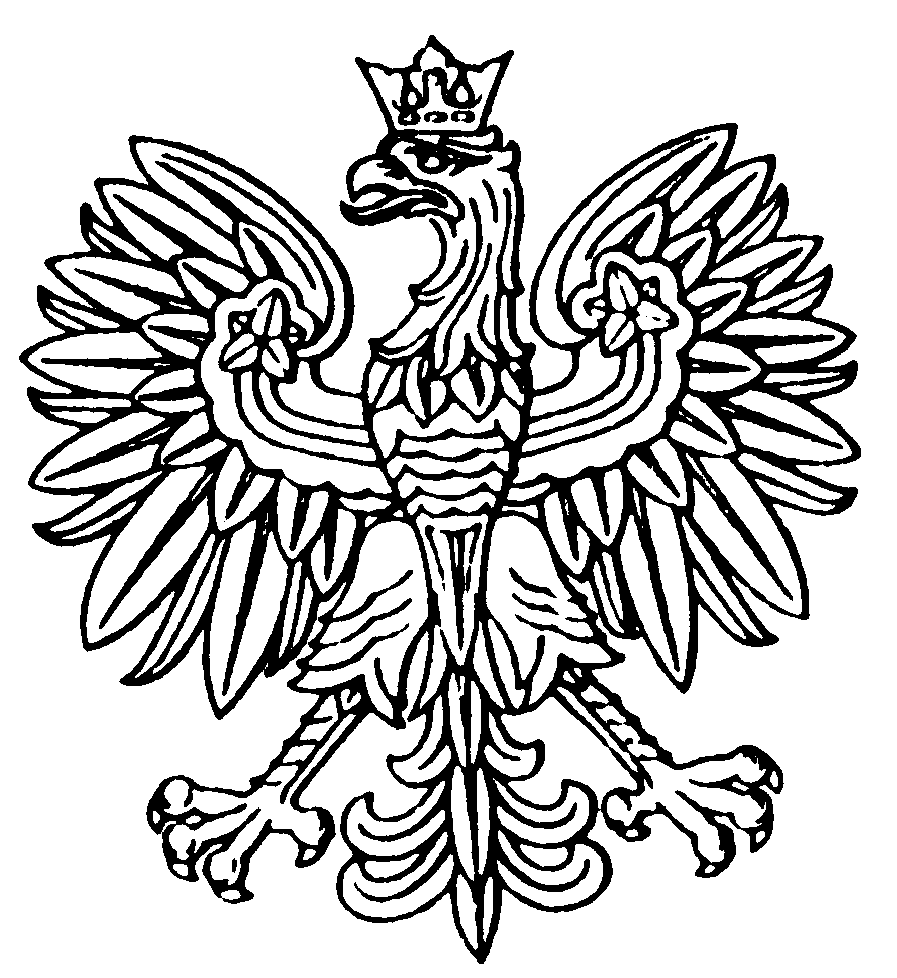 WOJEWODA DOLNOŚLĄSKI                                            Wrocław, dnia 20 marca 2024 r.IF-PP.746.15.2024.BZKZAWIADOMIENIENa podstawie art. 53 ust. 1 ustawy z dnia 27 marca 2003 r. o planowaniu i zagospodarowaniu przestrzennym (Dz. U. z 2023 r. poz. 977 ze zm.) Wojewoda Dolnośląski zawiadamia o wszczęciu postępowania administracyjnego na wniosek PKP PLK S.A., reprezentowane przez Pełnomocnika Panią Agatę Lewandowską, z dnia 23 lutego 2024 r. (data wpływu: 27.02.2024 r.), uzupełniony dnia 19 marca 2024 r., w sprawie wydania decyzji o ustaleniu lokalizacji inwestycji celu publicznego dla inwestycji polegającej na budowie obiektu radiokomunikacyjnego 13022_L274_Mietkow (ORx274-028886-XXX-01) na linii kolejowej 274, km 28,886, w skład którego wchodzą: wieża strunobetonowa 
wraz z fundamentem, kontener telekomunikacyjny ustawiony na fundamencie prefabrykowanym, ogrodzenie, utwardzenie terenu, dojazd, wewnętrzna linia zasilająca oraz złącze kablowe elektroenergetyczne na terenie działki nr 206/1, obręb 0007 Mietków, gm. Mietków.Z up. WOJEWODY DOLNOŚLĄSKIEGOEwelina Sztrajtp.o. KIEROWNIKA ODDZIAŁUPlanowania Przestrzennegow Wydziale Infrastruktury/podpisano bezpiecznym podpisem elektronicznym, weryfikowanym przy pomocy ważnego kwalifikowanego certyfikatu/